Navn: 43: Qebeatu Berhe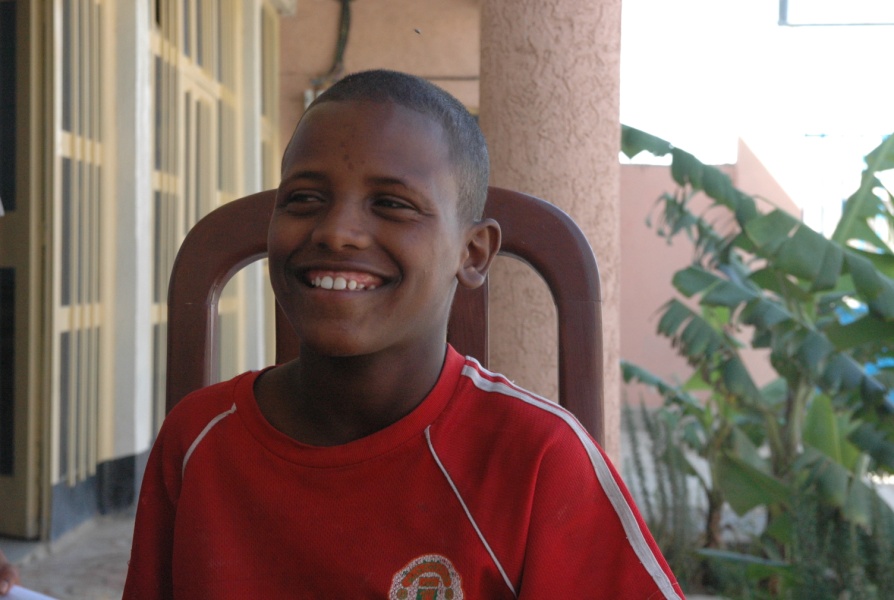 Dreng/pige: MAlder: 11Årstal ankomst til børnehjemmet ? 2005Fra hvilken by/område/familiebaggrund? Mekele. Boede tidligere med sin bedstemor og senere på et andet børnehjem.Hvilken klasse går du i? 5Hvilke fag kan du bedst lide? tigrinyaHvad er din yndlingsbeskæftigelse? Fodbold + hesteHvilken uddannelse kunne du tænke dig? Pilot og flyve til Danmark2014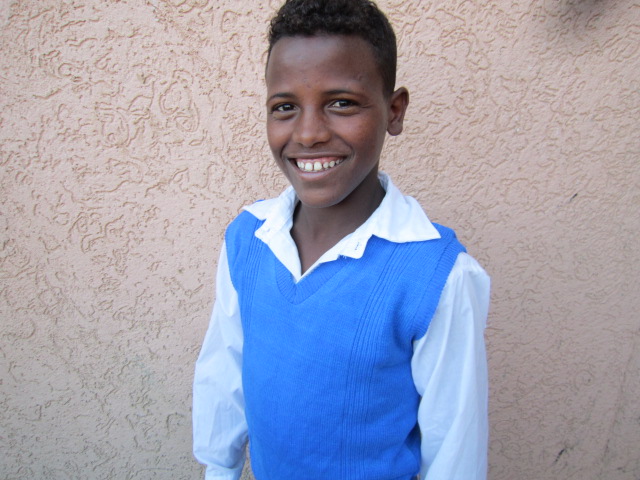 